Vitosol 300-TM SP3C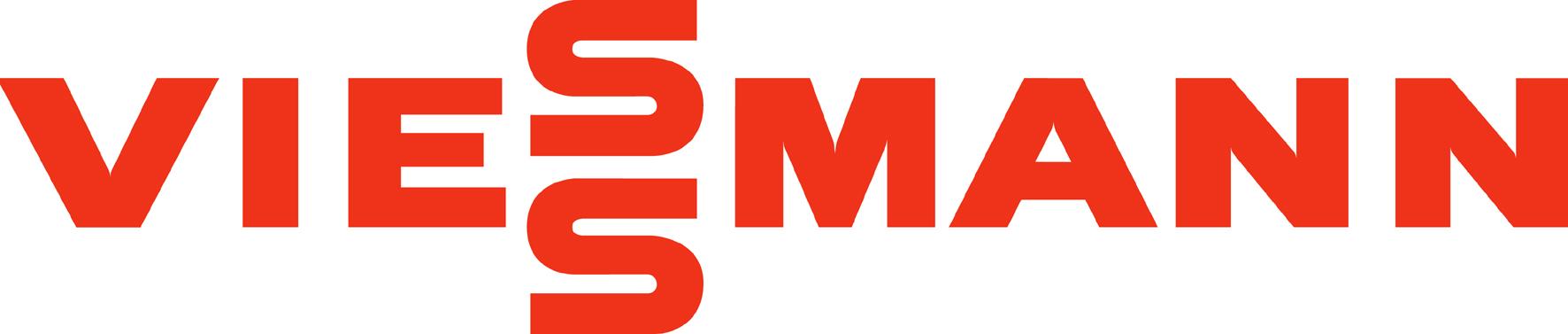 Vacuüm-buiscollector volgens het heatpipe-principeDe Vitosol 300-TM SP3 C is een vacuüm-buiscollector volgens het heatpipe-principe voor benutting van zonne-energie. De modules worden gebruikt voor montage op platte en schuine daken, op gevels en voor vrijstaande montage.
Voor opwarmen van tapwater, lagetemperatuur-verwarmingen en zwembadwater via een warmtewisselaar.
Hoge bedrijfszekerheid en lange levensduur door gebruik van hoogwaardige, corrosievaste  materialen (roestvast staal, koper, zonneglas) en duurzame, vacuümdichte glas-metaalverbinding.
Hoog rendement door absorber met Sol-titaanactief-bekleding, vacuümcollectorbuizen voor vermindering van thermische verliezen.
Energie-efficiënte Duotec warmtewisselaar met dubbele buis, die de condensoren voor een betere warmteoverdracht bijna volledig omsluit. Korte montagetijden door consequent uniform montagesysteem voor alle collectortypen..Flexibele verbinding van de vacuümbuizen met de condensor. De individuele buizen kunnen optimaal naar de zon worden gericht door ze te verdraaien. De droge aansluiting van de collectorbuizen maakt het mogelijk individuele buizen te monteren of te demonteren zonder de zonne-installatie te moeten stillegen.
Volledig recycleerbaar door demontagevriendelijke constructie en herbruikbare materialen, voldoet aan de vereisten van het milieulogo “Blauwe Engel” (RAL UZ 73) en aan de Solar Keymark certificatie dat de naleving van Europese normen EN 12975 en EN 12976 garandeert. De Vitosol 300-TM SP3 C heeft een optisch rendement van 79%.
Productbeschrijving
De Vitosol 300-T is verkrijgbaar in twee uitvoeringen:
- Uitvoering ca. 1,51 m² bestaat uit 12 hoog vacuüm glasbuizen 
- Uitvoering ca. 3,03 m² bestaat uit 24 hoog vacuüm glasbuizen

Het vacuüm in de glasbuizen waarborgt een ideale isolatie; convectieverliezen tussen het glas en de absorber worden hierdoor nihil. Daardoor kan reeds geringe straling (diffuus licht) benut worden.De Heatpipes bij deze collector zijn gevuld met een alcohol .Dit alcohol zal bij stagnatie volledig in gasfase blijven en zo de collector veilig uitschakelen .In elke vacuüm-buis is een koperen absorber met Sol-Titaan-bekleding geïntegreerd. Het waarborgt een hoge absorptie van de zonnestralen en een gering verlies van warmtestraling.Aan de absorber is er een warmtebuis aangebracht, die met warmtedrager medium gevuld is. Deze warmtebuis is op de condensor aangesloten. De condensor wordt tussen de Duotec warmtewisselaar met dubbele buis geklemd. 
Men noemt dit de “droge aansluiting”. Door dit systeem kan men bij een gevulde, onder druk staande installatie een individuele warmtebuis vervangen.
De warmte van de zonnestralen wordt van de absorber naar de warmtebuis overgedragen. Hierdoor verdampt het warmtedrager medium. De damp stijgt tot in de condensor. De warmte wordt opgenomen door het medium dat door de dubbele buis van de warmtewisselaar (waarin de condensator geklemd zit) stroomt. De damp in de condensor condenseert. Het condensaat loopt terug in de warmtebuis en het proces kan zich herhalen.

Om de zonne-energie optimaal te kunnen benutten, is elke vacuüm-buis tot 25° draaibaar opgesteld; hierdoor kan de absorber optimaal naar de zon gericht worden. Tot 15 m² collectoroppervlakte kan men één collectorveld samenvoegen en meerdere collectorvelden kunnen in parallel aangesloten worden. Daartoe worden flexibele, met o-ringen afgedichte en geïsoleerde verbindingsbuizen verkrijgbaar.

Een aansluitset met klemring schroefkoppelingen laat eenvoudig toe om de verbinding tussen collectorveld en leidingen van de solar kring te verwezenlijken.
De collector temperatuursensor wordt geklemd, op de aanvoerleiding in het aansluithuis van de collector aangebracht.Leveringsomvang solarsysteem:Vacuüm-buiscollector Vitosol 300-T SP3 CWarmwaterboiler Vitocell 100-B, Vitocell 100-U of Vitocell 300-B Kombiboilers voor verwarmingsondersteuning Vitocell 100-E, Vitocell 140-E, Vitocell 160-E, Vitocell 340-M of Vitocell 360-MMogelijke aansluiting met de ingebouwde boilers van de warmtepompen Vitocal 160-A, , Vitocal 333-G en 222G/S of van de ketel Vitodens 242-FPompstation Solar-Divicon PS 10 of PS 20Regeling Vitosolic 100 SD1 of Vitosolic 200 SD4Teksten voor openbare aanbestedingen "De temperatuurvoeler van de zonnecollector(en) zal permanent de temperatuur van de vloeistofcollector meten" "De voorkeur wordt gegeven aan systemen die door de invoerder/fabrikant optimaal op elkaar zijn afgestemd en als totaalpakket (zonnecollectoren - zonneboiler - bijverwarming - regeling) worden aangeboden" 	“De zonne-installatie moet kunnen blijven werken tot temperaturen van 120°C” 	“De zonnecollector moet een minimum rendement hebben van 81%” 	“Panelen op basis van spiegelreflectie worden niet toegelaten omwille van de lage rendementen” 	“De vacuümbuizen zijn enkelwandig uitgevoerd” 	“De fabrikant dient technische documenten ter beschikking te stellen dewelke de warmteverliescoëfficiënten en het optische rendement weergeven” De absorber heeft een warmtegeleidingscoëfficiënt van minimum 300 W/mKDe Heatpipes bij deze collector zijn gevuld met een  alcohol voor een niet mechanische overtemperatuurbeveiliging.